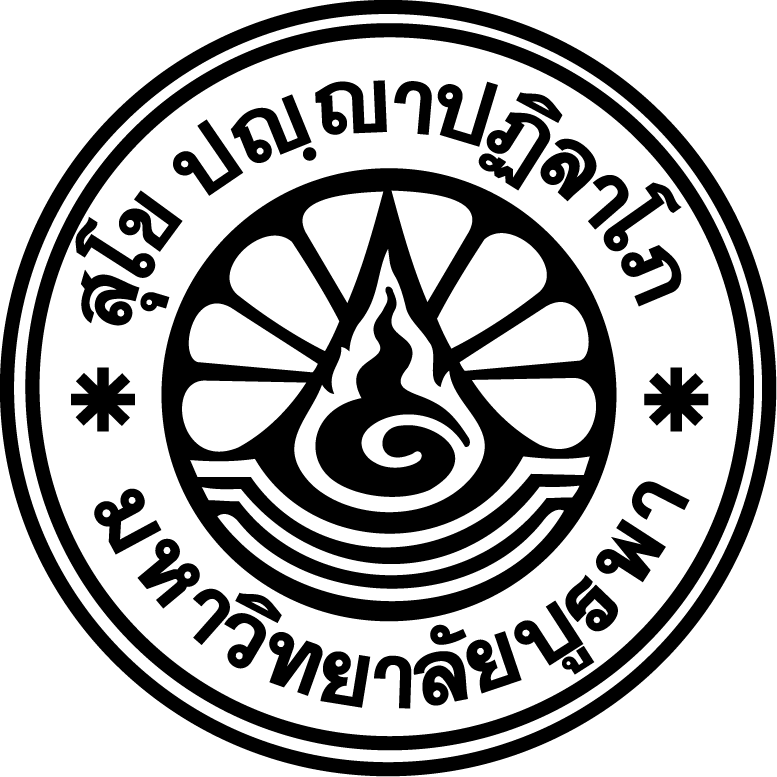                                                                 บันทึกข้อความส่วนงาน ................................................................................ โทร.......................................................................................ที่ .......................................................................................... วันที่.......................................................................................เรื่อง    ขออนุมัติเดินทางไปปฏิบัติงาน/ฝึกอบรมโดยขอเบิกค่าใช้จ่ายเรียน   ...............................................................ข้าพเจ้า................................................................  สังกัด...................................................................................๑. .......................................................................................................	ตำแหน่ง...............................................................................๒. .......................................................................................................	ตำแหน่ง...............................................................................๓. ......................................................................................................	ตำแหน่ง...............................................................................มีความประสงค์ขออนุมัติเดินทางไปปฏิบัติงาน/ฝึกอบรม..................................................................................................................ณ...........................................................................................จังหวัด/ประเทศ..................................................................................โดยเริ่มเดินทาง วันที่...................เดือน............................................. พ.ศ.............. เวลา.................และกลับถึงที่พักวันที่................เดือน........................................พ.ศ. .................  เวลา..................... รวม.................วัน และขออนุมัติค่าใช้จ่ายดังนี้๑. ค่าเบี้ยเลี้ยงเดินทาง  	จำนวน............ คน........ วัน			เป็นเงิน.......................................บาท๒. ค่าที่พัก		จำนวน............ คน........ วัน			เป็นเงิน.......................................บาท๓. ค่าพาหนะ (โปรดระบุก่อนการเดินทางตามแผนการเดินทางจริง)		เป็นเงิน.......................................บาท        ๓.๑  โดย(ระบุ)...............................................................................................................................................................         ๓.๒  โดยรถยนต์ส่วนบุคคล/รถจักรยานยนต์ส่วนบุคคล หมายเลขทะเบียน..................................................................โดยมีระยะทาง จาก................................................................................. ถึง......................................................................ไป–กลับ รวม..................กิโลเมตร/วัน เป็นจำนวน......... วัน  รวมระยะทางทั้งสิ้น...................กิโลเมตร ๆ ละ.......บาท  ข้าพเจ้าทราบและเข้าใจดีแล้วว่า ในกรณีที่เกิดอุบัติเหตุหรือเกิดการเสียหายใดใดขึ้นแก่พาหนะส่วนบุคคล และหรือบุคคลอื่นที่มิได้ระบุไว้ในยานพาหนะส่วนบุคคลที่ใช้เดินทางในครั้งนี้ ข้าพเจ้าจะไม่เรียกร้องค่าเสียหายจากมหาวิทยาลัยบูรพาแต่ประการใด  ๔. ค่าลงทะเบียน	 	จำนวน............ คน				เป็นเงิน.......................................บาท๕. ค่าใช้จ่ายอื่น......................................................				เป็นเงิน.......................................บาท							    รวมจำนวนเงิน.......................................บาท		จึงเรียนมาเพื่อโปรดพิจารณาอนุมัติการเดินทางไปปฏิบัติงาน/ฝึกอบรมและอนุมัติเงินค่าใช้จ่ายในการเดินทางไปปฏิบัติงาน/ฝึกอบรมจาก        เงินอุดหนุนจากรัฐบาล             เงินรายได้มหาวิทยาลัย         เงินอื่น ๆ โปรดระบุ...............................................ส่วนงาน...................................................  แผนงาน...............................................  งาน/โครงการ................................................กองทุน.....................................................  งบ........................................................  รายการ.........................................................เป็นเงิน................................................... บาท (..............................................................................................................................)						   ลงนาม.........................................................					                         (....................................................)					                ตำแหน่ง.....................................................            อนุมัติ..........................................(........................................)           หัวหน้าส่วนงานพร้อมด้วยผู้มีรายนามต่อไปนี้ คือ